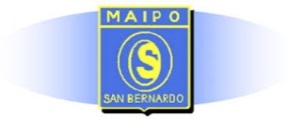 GUIA Nº 6   APRENDIZAJE Y ENSEÑANZA REMOTO SEMANA DEL 18  al 20 DE MAYO DE 2020Asignatura: Religión         Nivel: 6° AñoNombre: ___________________________ Curso: ____I.-Lee comprensivamente el texto.   Como cada año María y José  se dirigen a Jerusalén a celebrar la Pascua.   Terminada  la fiesta y ya de regreso a casa María y José  se dan cuenta que Jesús no va con ellos.   Lo buscan entre la multitud pero no lo encuentran, entonces deciden volver a  Jerusalén,  allí lo  hallaron en el interior del templo de Jerusalén conversando con los maestros de la ley.    María angustiada le dijo:” ¿Por qué te has comportado así con nosotros? , tu padre y yo te hemos estado buscando.    Jesús los miró y dijo:” ¿Por qué me buscaban,  acaso no saben que debo ocuparme de las cosas de mi Padre?”       María y José no entienden  de inmediato lo que Jesús les dice. Sin embargo, más tarde comprenden  la obediencia  y misión que  tiene   Jesús  con Dios   su Padre  y los hombres.II.- Responde las preguntas según el texto anterior. 1.- ¿ A qué van María y José a Jerusalén?R :________________________________________________________________________________________________________________________________2.- Al regresar .¿ De qué san cuenta María y José?R :_________________________________________________________________________________________________________________________________3.-¿ Dónde se encuentra Jesús y haciendo qué?R :_________________________________________________________________________________________________________________________________4.- ¿Qué nos enseña  Jesús con su extravío en el templo?R:__________________________________________________________________________________________________________________________II.-Pinta el dibujo sobre el tema.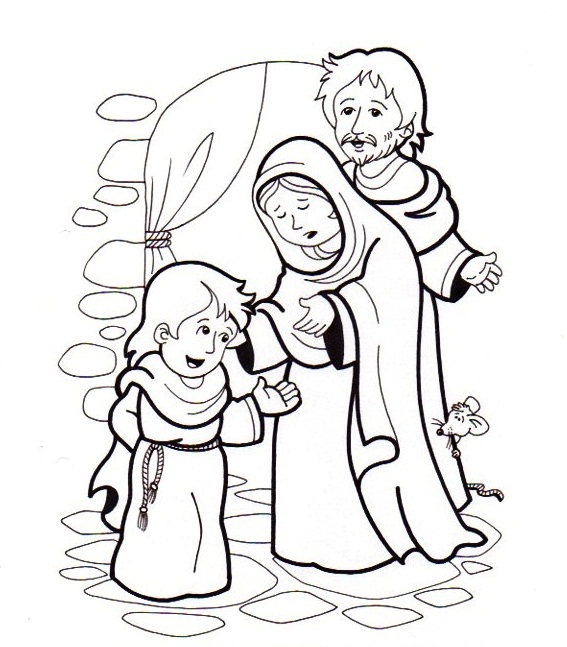                ¡VAMOS TÚ PUEDES, SALDREMOS DE ESTA!PLAN DE TRABAJOPLAN DE TRABAJOINSTRUCCIONES, MATERIALES Y RECURSOS A USARSI PUEDES IMPRIMIR LA GUÍA Y HACERLA ,SINO DESARROLLA LA MISMA EN TU CUADERNONOMBRE DOCENTEMARIA CAROLINA CORREO ELECTRONICO DOCENTEmaria.aceituno@csmaipo.clESTRATEGIA DE APRENDIZAJE:  UNIDAD IESTRATEGIA DE APRENDIZAJE:  UNIDAD IOARECORDAR LA OBEDIENCIA DE JESÚSCONTENIDOJESÚS PÉDIDO EN EL TEMPLO-HABILIDADESRECORDAR , IMITAR 